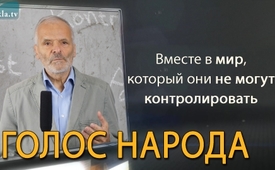 Вместе в мир, который они не могут контролировать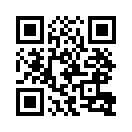 В то время как многие люди в настоящее время в ужасе от вируса, они не замечают, что есть что-то гораздо более опасное, чего следует бояться. Если вы хотите знать, что это такое, вы не должны пропустить следующую трансляцию с Питером из Берлина и последующий фильм.Опять я здесь, не уроженец Берлина.
Разве мы не живем в фантастические времена? Экстремальности трудно превзойти. 
Каждый человек добровольно становится числом и позволяет подвергнуть себя страху и террору со стороны пропаганды и полицейского насилия, и таким образом, быть безвольно руководимым и направляемым. Думать за себя - это уже не в тренде.  Это приводит к тому, что больше нельзя смотреть друг на друга, потому что лица закрыты масками. Это приводит к страху, а иногда и ненависти друг к другу, если другой человек не думает точно так же, как я. Это называют "Социальное дистанцирование". Держаться на расстоянии везде, завтракать только в одиночестве во время перерывов на работе, в одиночестве переодеваться, больше не петь вместе....
Британский научно-фантастический фильм "1984", основанный на романе Джорджа Оруэлла, показывает много параллелей с сегодняшней ситуацией. Увидев его, я подумал, что именно таким образом в скором времени может возникнуть такая тоталитарная система наблюдения и в нашей стране, в связи с нынешними событиями. Там уже никто не был действительно свободен... все и вся записывалось, контролировалось и наказывалось в случае проступка. Истина стала ложью, а ложь - правдой. В фильме говорится: Настоящие правители, невидимые для человечества, сумели взять прошлое под свой контроль, потому что они принесли настоящее полностью под свой контроль. Поскольку им это удалось, они верят, что теперь они могут контролировать и будущее. Но есть одна вещь, которой боятся эти невидимые правители... любовь, потому что только она создает мир, который они не могут контролировать.
Альберт Эйнштейн уже сказал: "Проблемы никогда нельзя решать с тем же мышлением, которое их создало". Так что давай повернём всё это. Не станем поддаваться дистанцированию и контролю, а откроем свои сердца для наших ближних. Если мы не позволим запугать себя и будем жить любовью практически, то вместе мы предотвратим превращение этого фильма в реальность.от pk.Источники:- https://de.wikipedia.org/wiki/Neunzehnhundertvierundachtzig

- https://www.youtube.com/watch?v=RvYPgj9xhkE

- https://www.youtube.com/watch?v=6NbKakFh9cg&amp;feature=youtu.be&amp;t=483Может быть вас тоже интересует:#Novyjmirovojporjadok - Новый мировой порядок - www.kla.tv/NovyjmirovojporjadokKla.TV – Другие новости ... свободные – независимые – без цензуры ...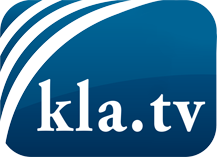 О чем СМИ не должны молчать ...Мало слышанное от народа, для народа...регулярные новости на www.kla.tv/ruОставайтесь с нами!Бесплатную рассылку новостей по электронной почте
Вы можете получить по ссылке www.kla.tv/abo-ruИнструкция по безопасности:Несогласные голоса, к сожалению, все снова подвергаются цензуре и подавлению. До тех пор, пока мы не будем сообщать в соответствии с интересами и идеологией системной прессы, мы всегда должны ожидать, что будут искать предлоги, чтобы заблокировать или навредить Kla.TV.Поэтому объединитесь сегодня в сеть независимо от интернета!
Нажмите здесь: www.kla.tv/vernetzung&lang=ruЛицензия:    Creative Commons License с указанием названия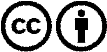 Распространение и переработка желательно с указанием названия! При этом материал не может быть представлен вне контекста. Учреждения, финансируемые за счет государственных средств, не могут пользоваться ими без консультации. Нарушения могут преследоваться по закону.